國立嘉義大學土木與工程學系專題演講演講海報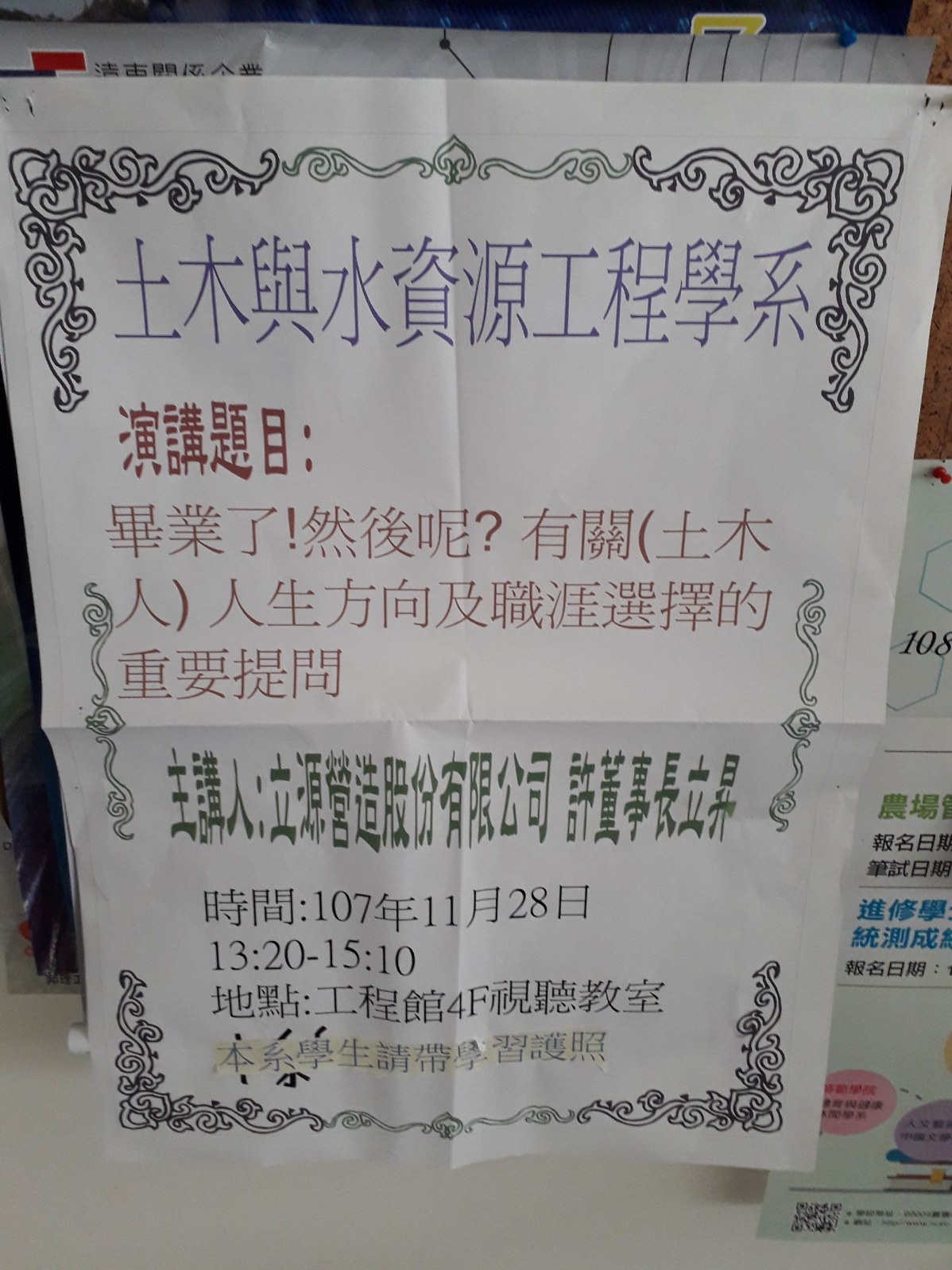 立源營造股份有限公司 許董事長立昇演講題目:畢業了然後呢 有關土木人 人生方向及職涯選擇的重要提問演講 情形立源營造股份有限公司 許董事長立昇演講題目:畢業了然後呢 有關土木人 人生方向及職涯選擇的重要提問演講 情形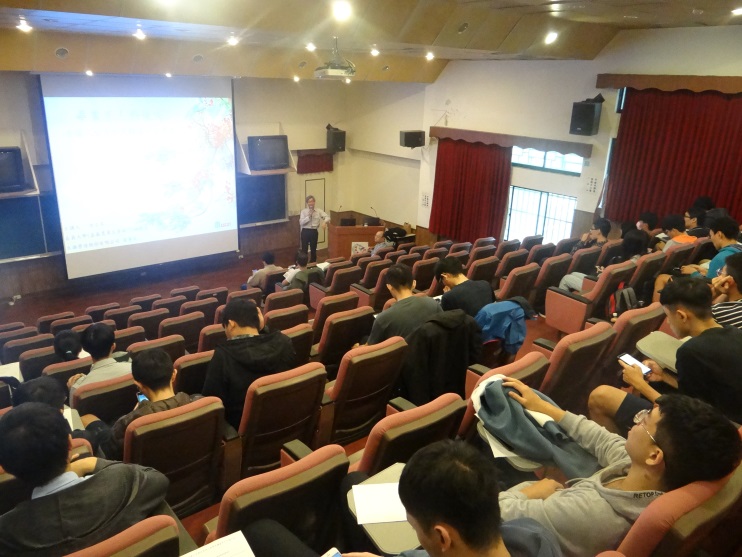 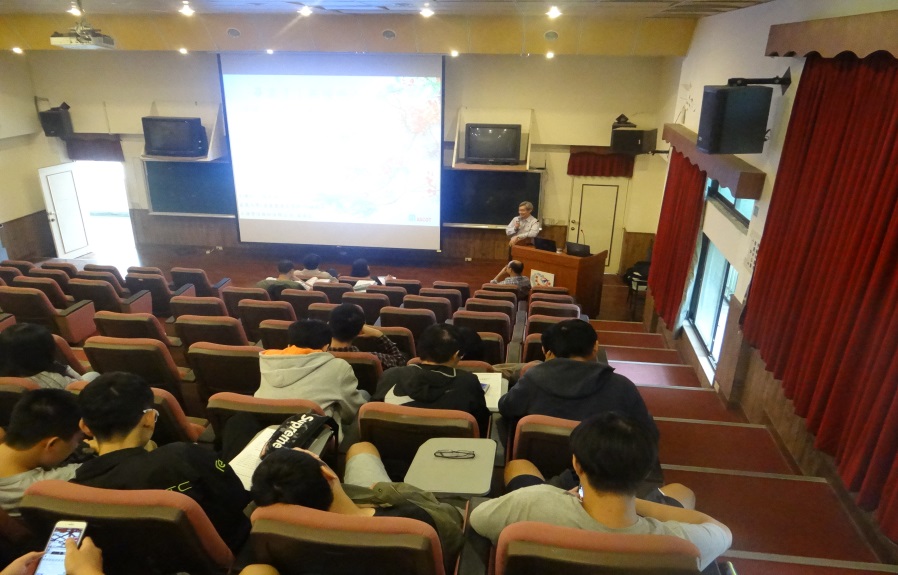 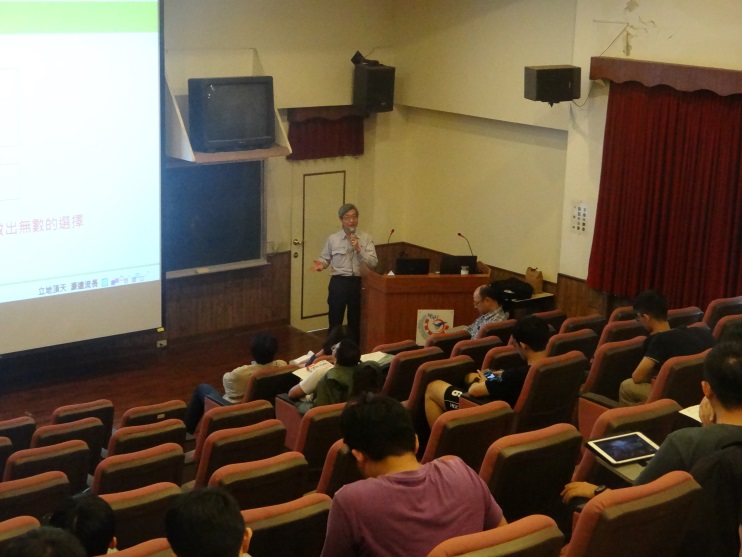 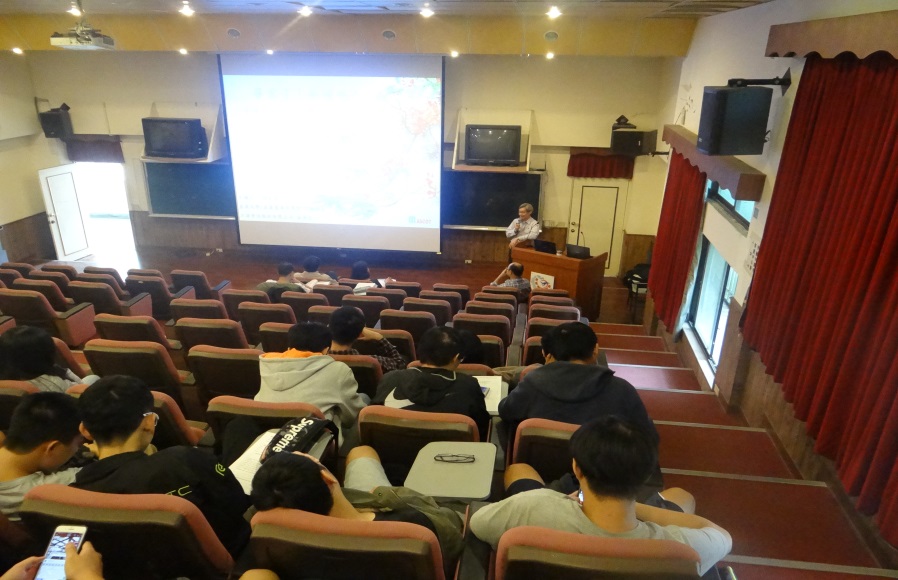 